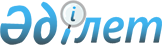 О намерении Правительства Республики Казахстан не становиться участником Соглашения между Правительством Республики Казахстан и Правительством Исламской Республики Иран о морском торговом судоходствеПостановление Правительства Республики Казахстан от 19 июля 2007 года N 611

      Правительство Республики Казахстан  ПОСТАНОВЛЯЕТ : 

      1. Министерству иностранных дел Республики Казахстан уведомить иранскую сторону о намерении Правительства Республики Казахстан не становиться участником Соглашения между Правительством Республики Казахстан и Правительством Исламской Республики Иран о морском торговом судоходстве, совершенного в городе Тегеране 12 мая 1993 года. 

      2. Настоящее постановление вводится в действие со дня подписания.        Премьер-Министр 

       Республики Казахстан 
					© 2012. РГП на ПХВ «Институт законодательства и правовой информации Республики Казахстан» Министерства юстиции Республики Казахстан
				